BURSARY APPLICATION FORM Students complete this form and hand to your Course Leader Course leaders please download and read:	 Guidance Notes for Course Leaders
Students please download and read:		 Guidance Notes for StudentsNotes for students:Bursary Applications must be signed and dated by Jen Sobol, Head of Futures and Skills, BFI, before any claims can be made. This is so we can forecast and allocate bursary spend as accurately as possible. Once completed, Bursary Claims can be made online.Claims must be supported by itemised receipts showing actual costs incurred. Travel Card Top Ups are not eligible expenditures for bursary claims.Any claims without receipt evidence will not be paid. For completion by BFI onlyCONTACT DETAILSNameCONTACT DETAILSAddressCONTACT DETAILSEmailCONTACT DETAILSPhoneCONTACT DETAILSFilm Academy CourseCONTACT DETAILSCourse LeaderREASON FOR BURSARY Are you or your parents in receipt of any of the following? UNIVERSAL CREDIT Council Tax BenefitREASON FOR BURSARY Are you or your parents in receipt of any of the following? Free School Meals Support under part VI of Immigration & Asylum Act 1999REASON FOR BURSARY Are you or your parents in receipt of any of the following? OR if you or your parents or carers are not in receipt of the above benefits please explain why you are in need of a bursary:OR if you or your parents or carers are not in receipt of the above benefits please explain why you are in need of a bursary:OR if you or your parents or carers are not in receipt of the above benefits please explain why you are in need of a bursary:ESTIMATED COSTIf you are claiming a travel bursaryNumber of course sessionsESTIMATED COSTIf you are claiming a travel bursaryMode of transportationESTIMATED COSTIf you are claiming a travel bursaryEstimated costs of a return journeyESTIMATED COSTIf you are claiming a travel bursaryTotal estimated costIf you care claiming a childcare bursaryNumber of course sessionsIf you care claiming a childcare bursaryEstimated cost per sessionIf you care claiming a childcare bursaryTotal estimated costIf you care claiming bursary for any other reason, please describe the reason belowIf you care claiming bursary for any other reasonIf you care claiming bursary for any other reason, please describe the reason belowIf you care claiming bursary for any other reasonIf you care claiming bursary for any other reason, please describe the reason belowIf you care claiming bursary for any other reasonIf you care claiming bursary for any other reason, please describe the reason belowIf you care claiming bursary for any other reasonTotal estimated costTotal estimated costDECLARATIONDECLARATIONI can confirm that, to the best of my knowledge, the information provided on this form is correct. The BFI reserve the right to suspend or withdraw payments in the event of unsatisfactory attendance.I can confirm that, to the best of my knowledge, the information provided on this form is correct. The BFI reserve the right to suspend or withdraw payments in the event of unsatisfactory attendance.Signature of participant:Approved by Course Leader:Click on the icon to upload an image of your signature or sign into the boxClick on the icon to upload an image of your signature or sign into the boxBFI APPROVAL

BFI APPROVAL

This application is approved by Jen Sobol, Head of Futures 
and Skills, when signed and dated below: This application is approved by Jen Sobol, Head of Futures 
and Skills, when signed and dated below: Approved by Jen Sobol, Head of Futures and Skills:Date of approval: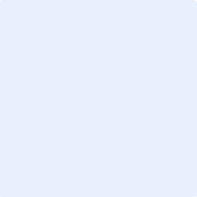 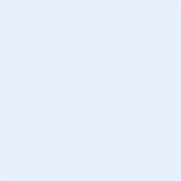 